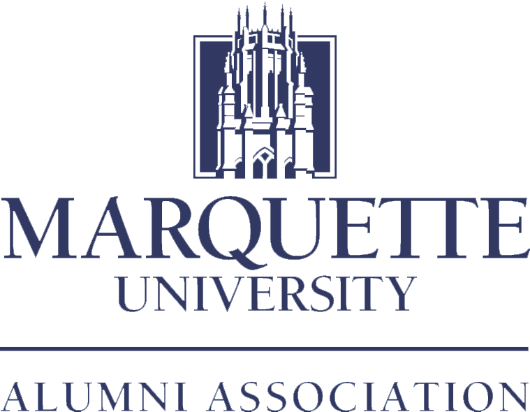 Marquette University Alumni AssociationMentor Program 2014-2015Timeline/Key Dates, Online Resources and Contact InformationSeptember 16		Kickoff16-26		Mentee to contact mentor to schedule appointment to discuss goals26				e-mail/submit agreement form Ongoing			Monthly mentor/mentee dialogue October2				Mentor e-newsletter10				email/submit completed goals form 16-19				Midterm breakOngoing			Monthly mentor/mentee dialogue November6				Mentor e-newsletterMentees to consider asking their mentor about the possibility of job shadowing during Christmas break26- Nov. 30			Thanksgiving breakOngoing			Monthly mentor/mentee dialogue December 4				Mentor e-newsletter8-13				Finals week
14- Jan. 11			BreakMid-point evaluation online surveyOngoing 			Monthly mentor/mentee dialogue(over) January 8				Mentor e-newsletter13				Classes resume19				Martin Luther King, Jr., DayOngoing			Monthly mentor/mentee dialogueFebruary5				Mentor e-newsletterConsider possibility of visiting/hosting your mentor/mentee during spring breakThroughout			Monthly mentor/mentee dialogueMarch 5				Mentor e-newsletter8-15				Spring breakThroughout			Monthly mentor/mentee dialogueApril 2				Mentor e-newsletter23				Closing program (site to be announced)				Final online evaluation surveyThroughout			Monthly mentor/mentee dialogueMentor Online Toolbox: http://go.mu.edu/mentorsOnline mentor program resource offering:Mentor and mentee tools and suggested topicsTimely online mentor articlesProgram documentsMentor monthly newslettersFive Questions With… mentors and mentees profilesMarquette University Alumni Association Mentor Program ContactsDan DeWeerdtEngagement Director 
University Advancement/Marquette University Alumni Association(414) 288-4740 (office); (414) 313-7207 (cell)Zilber Hall, third floorDan Wooters 
Advancement Associate
University Advancement/Marquette University Alumni Association(414) 288-4987	Zilber Hall, third floor